SPECIALIZATION               Economics, Finance, Petroleum, Energy, Supply Chains and Business DevelopmentPERSONAL INFORMATIONSex Male  | Date of birth 07/03/1986  | Nationality Sudanese WORK EXPERIENCE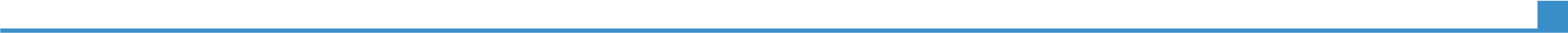 (from January 2010– Present )Business Developerfor Services Co. Ltd(from January 2010– Present )Identifying market strategiesPreparing Business Plansconducting research, monitoring economic trends and analyzing marketspreparing written presentations, reports and term sheetsAssisting in contract negotiationsscheduling appointments, preparing and delivering presentation to the client swork on sales follow-up activitiesMaintaining customer relationships and ensuring excellent customer service(from March 2012 – Present)Executive Manager Mining Training Centre (A subsidiary of PetroEDGE Co.)Cofounder of ESTIDAMA CentreIn charge of all aspects of the centre with a focus on its financesCreating plans and strategies for the CentreManaging the provided consultancy servicesPresenting the centre for related private and governmental institutionsInstructing/ Co instructing various training courses in related sectorsCreating a network of the most reputable specialized personnel in Energy and MiningSupervising conducting Advance Training Courses(from Jan 2015 – Present)Lecturer, Petroleum and Energy EconomicsUniversity of Khartoum, Faculty of Engineering, Department of Oil & Natural GasMain TopicsEconomics PrinciplesPetroleum MarketWorld Energy Risk, volume and UncertaintyFinancial YardsticksEconomic RentOil TradingFinancial MarketsFiscal SystemSharing AgreementsEDUCATION AND TRAINING(from  January 2014 – to Dec. 2015)MBA – Master of Business Administration (specialization in Finance)School of Management Studies -  University of Khartoum, SudanMBA – Master of Business Administration (specialization in Finance)School of Management Studies -  University of Khartoum, Sudan (from 2003 – to 2008)B.Sc. (Honour) in Petroleum EngineeringUniversity of Khartoum- Faculty of Engineering, Oil and Natural Gas Department, Khartoum, SudanPERSONAL SKILLSMother tongue(s)ArabicArabicArabicArabicArabicArabicArabicArabicArabicOther language(s)UNDERSTANDING UNDERSTANDING UNDERSTANDING UNDERSTANDING SPEAKING SPEAKING SPEAKING SPEAKING WRITING Other language(s)Listening Listening Reading Reading Spoken interaction Spoken interaction Spoken production Spoken production EnglishB2B2C1C1C1C1C1C1C1IELTS (6.5)IELTS (6.5)IELTS (6.5)IELTS (6.5)IELTS (6.5)IELTS (6.5)IELTS (6.5)IELTS (6.5)IELTS (6.5)FrenchB2B2B2B2C1C1B2B2B2DELF (B2)DELF (B2)DELF (B2)DELF (B2)DELF (B2)DELF (B2)DELF (B2)DELF (B2)DELF (B2)SpanishA2B1B1A2A2A2A2B1B1DELE (A2)DELE (A2)DELE (A2)DELE (A2)DELE (A2)DELE (A2)DELE (A2)DELE (A2)DELE (A2)Levels: A1/2: Basic user - B1/2: Independent user - C1/2 Proficient userCommon European Framework of Reference for LanguagesLevels: A1/2: Basic user - B1/2: Independent user - C1/2 Proficient userCommon European Framework of Reference for LanguagesLevels: A1/2: Basic user - B1/2: Independent user - C1/2 Proficient userCommon European Framework of Reference for LanguagesLevels: A1/2: Basic user - B1/2: Independent user - C1/2 Proficient userCommon European Framework of Reference for LanguagesLevels: A1/2: Basic user - B1/2: Independent user - C1/2 Proficient userCommon European Framework of Reference for LanguagesLevels: A1/2: Basic user - B1/2: Independent user - C1/2 Proficient userCommon European Framework of Reference for LanguagesLevels: A1/2: Basic user - B1/2: Independent user - C1/2 Proficient userCommon European Framework of Reference for LanguagesLevels: A1/2: Basic user - B1/2: Independent user - C1/2 Proficient userCommon European Framework of Reference for LanguagesLevels: A1/2: Basic user - B1/2: Independent user - C1/2 Proficient userCommon European Framework of Reference for LanguagesCommunication skills I have an excellent communication and presentation Skills gained through my experience as Business Developer by presenting business plans, communicating and discussing with board of directors in addition to my responsibility of negotiating contracts terms.Organisational / managerial skillsManaging  projects in training and consultancy services Managing Human Resources in ESTIDAMA CentreSecretary General, (SSPE) _ Students Society OF Petroleum Engineering in University Of Khartoum. (2005- 2008) Coordinating Schlumberger activities in UOFK- Petroleum Engineering DepartmentOfficial coordinator of petroleum companies exhibitions in the university Official manager of petroleum engineering exhibitions in the Festival Week of Engineering Faculty (2007).Job-related skillsAbility to work individually or with teams Ability to work under hard conditions Quick and highly adaptable with new environment Punctual, energetic, organized and helpfulComputer skillsMicrosoft windows operation systems. Microsoft office applications (Word ,PowerPoint , Excel …) Excellent Skills in Advanced Excel Excellent skills in XMind softwareBasic skills in HYSYS Process SimulationBasics skills in Wellflow, Pipesim, (Production Engineering)Basic skills in E-Clipse, Petrel (Reservoir Engineering)Excellent skills in presentation using (Prezi) SoftwareVery good  skills in  MS ProjectExcellent Skills in Oracle Crystal BallExcellent Skills in Montecarlo SimluationTraining Oil-industryTraining in Central Petroleum Laboratories (CPL) from 26 April to 10 May 2010 in the following Labs:Conventional Core Analysis Special Core AnalysisPVT Geology Short field training at Balela field in Sudan for five days (24th to 29th March 2008) in:Drilling operations.Work over operations. Production operations.Training in Ministry of Petroleum  from Dec.2014 to NowADDITIONAL INFORMATIONResearches and PublicationsCo Author of “The Climate and Environmental Impact of Oil & Gas” book in, published in (September 2012)Conducted a research in the Health and Environmental  effects of Fly Ash (August 2011) Effects of water shutoff in IPR, TPR and selection of artificial lift pumps using Wellflow and Pipesim software (Final year thesis -2008)MembershipsMember of Sudanese Engineers society. Member of Engineering CouncilMember in Sudanese Knowledge Society (SKS)Member in Society of Petroleum Engineers (SPE)Driving licenceDriving License issued in Khartoum-Sudan (January 2006)Workshops and Training CourseTrained in various Oil fields and laboratories. Attended many conferences, seminars and workshops in Energy, mining and Environment. Presented X mind” software as an effective software in Mind Mapping in  3 days  Knowledge Management Workshop  (Khartoum January 2012) Attended a training course in “ Contracts Management” (March 2013)Attended a training course in “ Contracts Risk Management” (March 2013)Attended a training course in “Total Quality Management-TQM” (August 2014)Attended a training course in “ Advanced Microsoft Excel” (September 2011)Attended a training course in “Network Management & Admin” (September 2011)Attended a training course in “Fundamentals of Climate Change” (March 2015)Attended a workshop in "Decision Making Techniques in Petroleum and Energy Business Management" (15-16/2/2016)Attended a training course in "Prince2- Projects Management"(Feb 2016) Attended a training course in "Advance Procurement, purchasing and supply chains management"(Apr 2016) First Name of Application CV No: 1704024Whatsapp Mobile: +971504753686 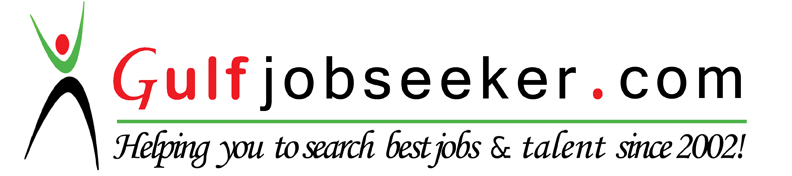 